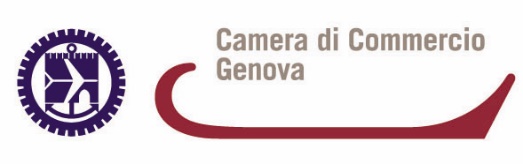 										MODELLO A)                             Spett.leCamera di Commercio di Genovacciaa.genova@ge.legalmail.camcom.itIl /La sottoscritt_……………………..………………………………………………………………………..…...nat_ a ……………………..…………………………………………………… il …………..……………………...(cod. fisc.………………………….), residente a ….……………………………….….……(Prov. ………), via/piazza …………………………….……………………………………….…. n. …… (CAP ……………) tel n. …………………………., in qualità di Legale Rappresentante (eventualmente giusta procura generale/speciale in data …….……………. a rogito del Notaio ……………………………………………………….... Rep. n. …………………) dell’Operatore Economico …………………………………………………………………………………………………………….……… cod. fisc.………………………… partita I.V.A. ……………………………… con sede legale in …………………………………………………………………………………….……. (Prov…………..……..….), via/piazza …………………………………………………………………. n. ………. (CAP ……………), tel.………………………………fax……………………e-mail…………………………….……………………….,PEC …………………………………………………………..INOLTRA MANIFESTAZIONE D’INTERESSEper la partecipazione alla procedura in oggetto.A tal fine,  ai sensi degli articoli 46, 47 e 77 - bis del D.P.R. 28 dicembre 2000, n. 445 come modificato e integrato dalla legge 16 gennaio 2003 n. 3, consapevole delle sanzioni penali previste dall’articolo 76 del D.P.R. 445/2000,DICHIARAChe l’Operatore Economico:ha esperienza nell’ambito della diffusione della cultura e della pratica digitale presso le MPMI e nei servizi informativi di supporto al digitale, all’innovazione, I4.0 e agenda digitale;è iscritto al M.E.P.A. all’iniziativa “SERVIZI – SERVIZI DI SUPPORTO SPECIALISTICO”;è in possesso dei requisiti di cui all’art. 80 del D.Lgs.  50/2016;è in regola con il pagamento del diritto annuale dovuto alla Camera di Commercio, in caso di organismi iscritti al Registro Imprese;è in regola con il versamento dei contributi previdenziali e assistenziali a INPS e INAIL.DICHIARA ALTRESÌChe almeno 2 dei Digital Promoter che verranno proposti sono in possesso di laurea triennale. E che tutti hanno maturato una significativa e documentata esperienza in materia di formazione e assistenza alle imprese sul digitale, preferibilmente nell’ambito di precedenti progetti di divulgazione digitale promossi dal sistema camerale nazionale.…………………..………, lì ………………..     (firma del titolare o Legale Rappresentante dell’Operatore Economico)                 ____________________________________________N.B. Allegare fotocopia del documento di identità del Rappresentante.MANIFESTAZIONE DI INTERESSE PER L’INDIVIDUAZIONE DEI SOGGETTI DA INVITARE ALLA R.D.O. SUL M.E.P.A. FINALIZZATA ALL’AFFIDAMENTO DELL’ATTIVITÀ DI SUPPORTO AL PUNTO IMPRESA DIGITALE - PID - PERIODO 1° NOVEMBRE 2021 - 31 DICEMBRE 2022